June 12th: Changes Reviewed1608B45 John Loyck of Elstead In the name of God amen the xxviij day of January and inthe year of our lord god 1608 and in the Raygne of our Soveraygne Lorde James by the grace of god Kynge of England  France  and Eyreland the sixthe of Skotland the one and fortye defender ofthe fayth and of thes Church of England here  in earth next  emedyatly [immediately]vnder god of his goodnes suprime Hed and govener etc  I John loyck ofthe p[ar]ish of Elsted in the Countye of Surry husbandman beinge  aguedand syck in body but it having good knouledg and parficte memory thanckes be vnto almyghty god therefor thes I doe ordayne and macke to be my very last wylle and testyment in maner and forme folloinge:Fyrst I will and bequeue my soull  to almighty god and to all the holy Company of heaven and my bodye to be buryed in the yerd of my p[ar]ish Church accordynge to the Costome & maner of all Faythfulland Cristyan pepelle: also I will and geve to the pore of my p[ar]ish Sixe pence in monye. also I will and give to my sonne John one Coweand fyve shepe:  and  thurtye shellynges in mony which mony is in the handes of willim Bromhame: also I will and geve to my doftermargeret one Cowe and Fyve shepe. also I will and geve to my dofter Jone  Barlo fyve  shellynges in monye; also I well and geve to herCheldren fyve shellynges in monye to be davyded equally amongest themalso I will and give to my goddofter margery hart foure pence in mony:also I will that my sone John and my dofter mageret shall have theone half of all householde stouf and if my wife should hapen to marye agayne it to be delyuered at the day of her mariege or elce not till after her deces: all the Resedeu of my goodes and Catell un bequeuen and ung[i]uen I will and geve to Alce  my wyfe whome I mack  my wholl  excecuter  to tack my deues  and to paye my detes: and   I will that John Snelling and Rychard Bockeham sholde be ouerseres of this my will & testement that it maye be the  beterdon and fulfelled and they have for ther Labor and paynestacking sextene pence apece The mark of John Loyck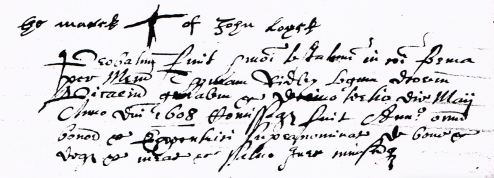 Latin probate: 13 May 1608 1608ElstedThe inventory of the Goodes of John Loycke late desesedItem he had of mony in his parse		xiiij dItem his aperell covandth  ?Cowmeth to                             vsItem for thre kyne                                          iiij liItem to bollockes                                            xx sItem on heffer and one bollocke                    xxsItem  for twenty shepe                                    iij liItem for one acker of Rye                                xvj sItem for to ackers of otes                                  xijsItem for his pewter                                          ijs vjdItem for his brase                                             iij sItem for his beding                                            vsItem for his bedstedell                                       xx dItem for thre Cofers                                             v sItem for wooden vesell                                       ij s vj dItem for thre shotes                                             vj sItem for to bosheles of Rye                                  vj s viij dItem for to bosheles of otes                                 x iiij d                                                                                    Sum is     xij li vj s ij dThe marke of John SnellyngeThe marke of Rychard BockehameRychard Avenell